Załącznik Nr 3do RegulaminuLOGO PION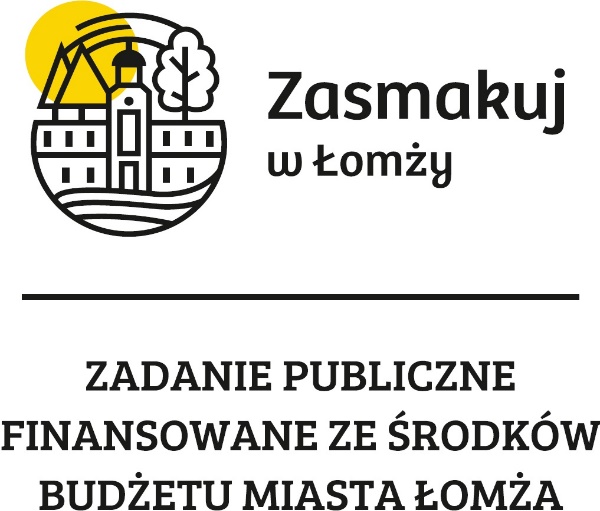 LOGO POZIOM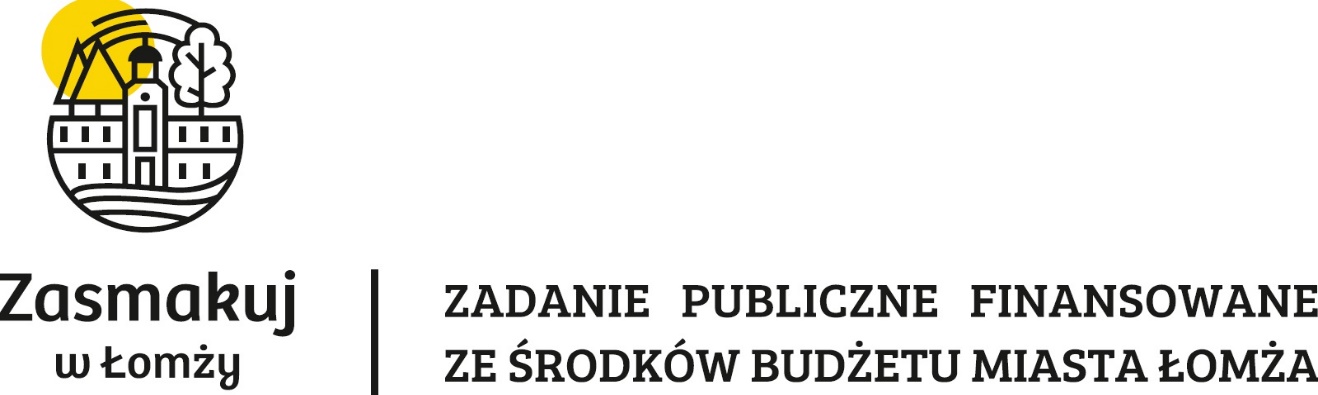 Zadanie publiczne realizowane w ramach Łomżyńskiego Programu Profilaktyki i Rozwiązywana Problemów Alkoholowych oraz Innych Uzależnień na 2023 rok